Процедура закупки № 2024-1131881 Открытый конкурс Открытый конкурс Общая информация Общая информация Отрасль Электротехника > Изоляционные материалы Краткое описание предмета закупки Изоляторы Сведения о заказчике, организаторе Сведения о заказчике, организаторе Закупка проводится организатором Полное наименование организатора, место нахождения организации, УНП Открытое акционерное общество "БелЭнергоСнабКомплект"
Республика Беларусь, г. Минск, 220030, ул. К. Маркса, 14А/2
100104659 Фамилии, имена и отчества, номера телефонов работников организатора Коротаев Сергей Геннадьевич 
+375172182414
+375173654040 
info@besk.by Размер оплаты услуг организатора - Полное наименование заказчика, место нахождения организации, УНП РУП "Брестэнерго" г. Брест, ул. Воровского, 13/1 УНП 200050653 
РУП "Витебскэнерго" г. Витебск, ул. Правды, 30 УНП 300000252 
РУП "Гомельэнерго" г. Гомель, ул. Фрунзе, 9 УНП 400069497
РУП "Гродноэнерго" г. Гродно, пр-т. Космонавтов, 64 УНП 500036458
РУП "Минскэнерго" г.Минск, ул.Аранская, 24 УНП 100071593
РУП "Могилевэнерго" г. Могилев, ул. Б-Бруевича, 3 УНП 700007066 Фамилии, имена и отчества, номера телефонов работников заказчика РУП "Брестэнерго": Сусленкова Марина, +375 162 27-15-25; 
РУП "Витебскэнерго": Мелешко В.В., +375 212 49-24-12;
РУП "Гомельэнерго": Фомченко Наталья, +375 232 79-66-39;
РУП "Гродноэнерго": Матиевский Р.З., +375 152 79-22-16; 
РУП "Минскэнерго": Павлюковец Виктория +375 17 218-42-72
РУП "Могилевэнерго": Григорьева В.Ю., +375 222 29-31-81 Основная информация по процедуре закупки Основная информация по процедуре закупки Дата размещения приглашения 13.03.2024 Дата и время окончания приема предложений 29.03.2024 11:30 Общая ориентировочная стоимость закупки 5 814 862.47 BYN Требования к составу участников Любое юридическое или физическое лицо, в том числе индивидуальный предприниматель, независимо от организационно-правовой формы, формы собственности, места нахождения и места происхождения капитала, которое соответствует требованиям, установленным организатором в документах о закупке, за исключением юридических (физических) лиц и индивидуальных предпринимателей, включенных в реестр поставщиков (подрядчиков, исполнителей), временно не допускаемых к закупкам. Квалификационные требования Иные сведения Сроки, место и порядок предоставления конкурсных документов Конкурсные документы в полном объёме предоставляются в течение двух рабочих дней по письменному запросу (заявке на участие) оформленному на фирменном бланке за подписью руководителя или уполномоченного лица, в котором необходимо указать юридический адрес, предмет закупки, контактные телефоны, электронный адрес заявителя (электронный адрес указывается для отправки документов, уведомлений, а так же запросов, в случае необходимости, для уточнения представленной участником информации).
Конкурсные документы можно получить по требованию заявителя: по электронной почте.
Запрос должен быть направлен не позднее, чем за два рабочих дня до конечного срока предоставления предложений. Конкурсное предложение, представленное без получения конкурсных документов в предусмотренном порядке, либо, конкурсное предложение, поступившее после конечного срока подачи конкурсных предложений, подлежит возврату без рассмотрения. Место и порядок представления конкурсных предложений 220030, г.Минск, ул.К.Маркса, д. 14А/2 
Конечный срок подачи: 29.03.24 11.30
Предложение может быть подано участником: непосредственно организатору по адресу г.Минск, ул. К.Маркса, д.14 А/2, выслано по почте. Лоты Лоты Начало формыКонец формыНачало формыКонец формыКонкурсные документы Конкурсные документы 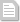 forma-zaprosa-na-poluchenie-konkursnyh-dokumentov(1710325541).doc События в хронологическом порядке События в хронологическом порядке 13.03.2024 
13:28:18 Размещение приглашения к участию в процедуре закупки 13.03.2024 
13:32:34 Размещение изменений в приглашении 